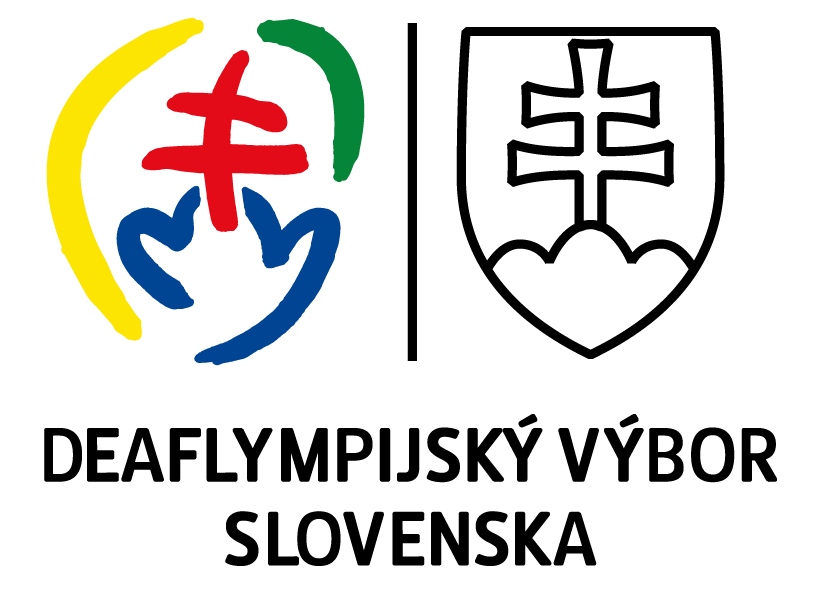 Štatút nepočujúceho reprezentantaOrganizácia: 		DEAFLYMPIJSKÝ VÝBOR SLOVENSKA So sídlom: 		Blumentálska 24, 811 07 Bratislava 1Zastúpený: 		Mgr. Peter Birka, prezidentIČO: 			42254388Bankové spojenie: 	Tatrabanka, a.s. Číslo účtu: 		2920861945 / 1100		 	(ďalej len „DVS“)aReprezentant:		.................................. Bydliskom: 		..................................Číslo OP: 		..................................Bankové spojenie: 	.................................. Číslo účtu: 		.................................. 			(ďalej len „Reprezentant“)Článok I.Všeobecné ustanovenia.Tento štatút je určený pre členov Deaflympijského výboru Slovenska, ktorí sú v oblasti športu aktívni na úrovni reprezentácie Slovenskej Republiky.Štatút nepočujúceho reprezentanta je vydávaný v súlade so smernicou č. 4. Článok II.Podmienky na získanie štatútu reprezentanta. Uchádzač o štatút musí mať:slovenské štátne občianstvo abyť členom športového klubu, ktorý je členom DVS aspĺňať vekovú hranicu stanovenú príslušným športom, v ktorom chce reprezentovať aspĺňať podmienku straty sluchu najmenej 55 dB na lepšom uchu astratu sluchu musí mať preukázanú odborným foniatrickým vyšetrením – audiogramom apredložiť platný audiogram orgánom DVS na ďalšie konanie apredložený audiogram musí byť schválený ICSD (Medzinárodný výbor pre šport nepočujúcich) a musí byť menovite schválený na niektorom zasadnutí VV DVS.Článok III.Povinnosti reprezentanta.Právo reprezentovať Slovenskú republiku na športových podujatiach doma aj v zahraničí je najvyššou cťou, ktorej sa môže dostať občanovi - športovcovi SR.Svojimi postojmi, prezentovaním občianskej a športovej úrovne reprezentant propaguje nielen seba, ale predovšetkým DVS a Slovensko. Stáva sa vzorom a príkladom pre ostatných občanov SR, najmä mládeže.Reprezentant je povinný:Dôstojne a zodpovedne reprezentovať a dbať o dobré meno Slovenskej republiky a Deaflympijského výboru Slovenska.Zúčastniť sa reprezentačných a iných akcií, ku ktorým ho DVS vyzve (sústredenia, spoločné reprezentačné tréningy, domáce a medzinárodné súťaže, lekárske a biochemické vyšetrenia, dopingová kontrola). Uprednostniť reprezentačné záujmy pred klubovými.Na akciách reprezentácie dodržiavať harmonogram, rešpektovať pokyny reprezentačného trénera, resp. členov vedenia a spolupracovať s nimi, ako aj s ostatnými členmi reprezentačného družstva a realizačného tímu.Absolvovať zdravotné prehliadky a dbať o svoj zdravotný stav a pravidelne informovať reprezentačného trénera o jeho zmenách.Starať sa o pridelené reprezentačné oblečenie, v prípade ukončenia reprezentácie ho vrátiť v bezchybnom stave v dohodnutom termíne, v prípade straty, alebo poškodenia stratu nahradiť.Počas reprezentačnej akcie, na ktorú je nominovaný, nosiť predpísané reprezentačné oblečenie.Riadiť sa platnými pravidlami a súťažným poriadkom ICSD, EDSO, ICCS a DVS, ako aj bezpečnostnými pravidlami predpísanými usporiadateľom súťaže. Rešpektovať zákaz používania alkoholických nápojov, omamných látok, zakázaných dopingových prostriedkovSprávať sa tak, aby nevzbudzoval verejné pohoršenie, alebo iným spôsobom rušil priebeh reprezentačnej akcie, na ktorú bol nominovaný.Dodržiavať všetky zásady uvedené v smerniciach WADA a Antidopingovej agentúry SR. Mať platný cestovný pas, prípadne občiansky preukaz a platné zdravotné  poistenie.Článok IV.Práva reprezentanta.Reprezentant má právo:Na základe dosiahnutých výsledkov, či rozhodnutia VV DVS byť pozývaný (nominovaný) na akcie spojené s reprezentáciou SR (sústredenia, zahraničné súťaže, Majstrovstvá Európy,  Majstrovstvá sveta a Deaflympiády).Prejaviť svoj názor a subjektívne pocity primeranou formou, konzultovať svoju športovú prípravu s reprezentačnými trénermi DVS.Dožadovať sa plnenia rozhodnutí VV DVS, prostredníctvom zástupcu klubu, prípadne priamo na niektorom zasadnutí VV.                                      Požadovať hodnotenie svojej činnosti, konzultovať, resp. navrhovať lepšie formy realizácie športovej prípravy v spolupráci s reprezentačným trénerom, či realizačným tímom.Na úhradu nákladov, resp. časti nákladov, spojených s reprezentáciou, ktorá bola odsúhlasená rozhodnutím VV, či povereným pracovníkom, konajúcim v súlade s rozhodnutiami VV.Na výklad svojich povinností skôr, ako začne reprezentačná akcia. Vzdať sa reprezentácie Slovenskej republiky. Tento akt musí vykonať písomne a doručiť osobne, alebo doporučene na Sekretariát DVS.Článok V.Záverečné ustanoveniaReprezentant podpisom tohto štatútu dáva zároveň súhlas DVS na použitie fotomateriálov zhotovených s jeho osobou na komerčné, i nekomerčné účely.Tento štatút je vyhotovený v dvoch exemplároch, po jednom pre každú zúčastnenú stranu.V prípade porušenia niektorej z povinností, môže byť reprezentant vylúčený z reprezentácie s okamžitou platnosťou povereným členom vedenia (reprezentačný tréner, člen realizačného tímu), resp. rozhodnutím VV a bez nároku na úhradu ďalších nákladov. Ak svojím konaním spôsobí reprezentant škodu DVS, je povinný túto uhradiť v lehote určenej zodpovedným pracovníkom DVS. Tento štatút podlieha aktualizácii podľa potrieb VV DVS.Otázky, ktoré nie sú riešené touto smernicou, riešia platné predpisy SR......................................................				.....................................................Mgr. Peter Birka, prezident					XY, reprezentantV Bratislave 13. marca 2020